Zadatak 1. Napiši sljedeće riječi na odgovarajuća mjesta u umnu mapu. Riječi upisujete samo u crvene pravokutnike i na crvene crte. Obojite ili prekrižite riječ na popisu nakon što je zapišete, lakše ćete se snaći. Kako bi obojili ili prekrižili riječ, pogledaj sliku s uputama.. 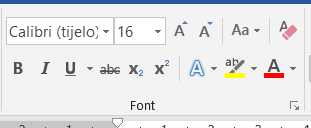 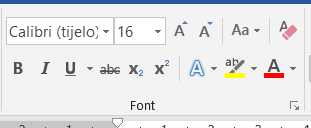 RAMOperativni ZvučniciMišProcesorSredišnja jedinicaNapajanjePisačLijeva tipkaTipkovnicaSoftverKarticeMonitorUlazni dijeloviMikrofonUlazno-izlazni dijeloviMatična pločaDesna tipkaTvrdi disk i SSDIzlazni dijelovi.RačunaloobraduspremanjeZadatak 2. Spojite pravokutnike s slikom računala u sredini kako bi dovršili umnu mapu.